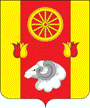 АдминистрацияРемонтненского сельского поселенияПОСТАНОВЛЕНИЕ19.01.2023                                                  с. Ремонтное                                                        № 20Об утверждении административного регламентапо предоставлению муниципальной услуги «Предоставление земельного участка, находящегосяв муниципальной собственности, в собственность бесплатно» Во исполнение Федерального закона от 27.07.2010 № 210-ФЗ «Об организации   предоставления государственных и муниципальных услуг», на основании постановления Администрации Ремонтненского сельского поселения от 11.03.2019 № 57 «Об утверждении Порядка разработки и утверждения административных регламентов предоставления муниципальных услуг» (в редакции от 25.07.2022 № 109), в целях повышения доступности и качества предоставления муниципальных услуг,ПОСТАНОВЛЯЮ:1. Утвердить административный регламент по предоставлению муниципальной услуги «Предоставление земельного участка, находящегося в муниципальной собственности, в собственность бесплатно» согласно приложению, к настоящему постановлению.  2. Признать утратившим силу постановление Администрации Ремонтненского сельского поселения от 28.12.2015 № 323 «Об утверждении Административного регламента предоставления муниципальной услуги «Предоставление земельного участка, находящегося в муниципальной собственности или государственная собственность на который не  разграничена, в собственность бесплатно», постановление Администрации Ремонтненского сельского поселения от 22.12.2017 № 160 «О внесении изменений в постановление Администрации Ремонтненского сельского поселения от 28.12.2015 г. № 323».3.  Настоящее постановление подлежит официальному опубликованию.    4. Контроль за исполнением настоящего постановления оставляю за собой.Глава Администрации  Ремонтненского сельского поселения                                                                  А.Я. Яковенко  Постановление вносит: сектор по имущественным и земельным отношениям Приложение к постановлению                                                                                   Администрации Ремонтненского сельского поселения от 19.01.2023 № 20Административный регламентпо предоставлению муниципальной услуги«Предоставление земельного участка, находящегося в муниципальной собственности, в собственность бесплатно»1. Общие положения1.1. Предмет регулирования административного регламентаАдминистративный регламент предоставления муниципальной услуги «Предоставление земельного участка, находящегося в муниципальной собственности, в собственность бесплатно» (далее - муниципальная услуга) разработан в целях повышения качества и доступности предоставления муниципальной услуги, определяет стандарт, сроки и последовательность действий (административных процедур) при осуществлении полномочий по предварительному согласованию предоставления земельных участков в Администрации Ремонтненского сельского поселения.Возможные цели обращения - предоставление земельного участка, находящегося в государственной или муниципальной собственности, в собственность бесплатно.Настоящий административный регламент не применяется в случаях, если требуется образование земельного участка или уточнение его границ в соответствии Федеральным законом от 13.07.2015 № 218-ФЗ «О государственной регистрации недвижимости».При предоставлении земельного участка, находящегося в государственной или муниципальной собственности, в собственность бесплатно по основаниям, указанным в подпунктах 6 и 7 статьи 39.5 Земельного кодекса Российской Федерации, настоящий административный регламент применяется в части, не противоречащей закону Российской Федерации.1.2. Круг ЗаявителейЗаявителями на получение муниципальной услуги являются физические лица, юридические лица и индивидуальные предприниматели (далее - заявители).Интересы заявителей могут представлять лица, обладающие соответствующими полномочиями (далее – представитель).1.3.  Требования к порядку информирования о предоставлении муниципальной услуги 1.3.1. Порядок информирования муниципальной услуги.1) Сведения о местонахождении, контактных телефонах (телефонах для справок), интернет - адресах, адресах электронной почты (Приложение № 1).	1.3.2. Порядок информирования о правилах предоставления муниципальной услуги:     1) информация о муниципальной услуге предоставляется:при личном письменном или устном обращении заявителя в Администрацию Ремонтненского сельского поселения (далее - Администрация);МАУ Ремонтненского района «Многофункциональный центр по предоставлению государственных и муниципальных услуг» (далее – МАУ «МФЦ»);по электронной почте;в федеральной государственной информационной системе Единый портал государственных и муниципальных услуг (функций) (далее – ЕПГУ);с использованием средств телефонной связи, в том числе информационных стендов, а также посредством размещения в информационно-телекоммуникационных сетях общего пользования (в том числе в сети Интернет), в средствах массовой информации.2) Услуга может осуществляться через многофункциональный центр в соответствии с Соглашением о взаимодействии между МАУ «МФЦ» и Администрацией Ремонтненского сельского поселения (далее – Соглашение). Соглашение размещается на официальном сайте  Администрации Ремонтненского сельского поселения  в информационно-телекоммуникационной сети «Интернет»: http://remontnenskoe.ru, на Портале сети МАУ «МФЦ»: http://remontnoe.mfc61.ru/;3) информирование заявителей о порядке предоставления муниципальной услуги проводится в рабочее время ответственным специалистом Администрации Ремонтненского сельского поселения (при личном обращении, по телефону, устно или письменно) безвозмездно;4) при информировании по письменным запросам ответ направляется почтой в адрес заявителя либо передается непосредственно заявителю в срок, не превышающий 30 календарных дней с момента поступления письменного запроса;5) при ответах на телефонные звонки и устные обращения заявителей должностные лица обязаны подробно и в вежливой (корректной) форме информировать обратившихся по интересующим вопросам:а) разъяснять требования Законодательства РФ, Ростовской области, нормативно-правовых актов Администрации Ремонтненского сельского поселения по вопросам продажи земельного участка, без проведения торгов;б) довести основные положения имеющихся законодательных и нормативно-правовых актов, инструкций и правил;в) выработать и довести до заявителя конкретные рекомендации по решению заявленного вопроса;г) ответ на телефонный звонок должен начинаться с информации о наименовании органа, в которую позвонил гражданин, фамилии, имени, отчества и должности специалиста, принявшего телефонный звонок;д) при невозможности специалиста, принявшего телефонный звонок, самостоятельно ответить на поставленные вопросы, телефонный звонок должен быть переадресован (переведен) на другое должностное лицо или же обратившемуся гражданину должен быть сообщен телефонный номер, по которому можно получить необходимую информацию; е) время разговора не должно превышать 10 (десяти) минут.Для получения сведений об исполнении услуги заявителем указываются (называются специалисту) дата, фамилия, имя, отчество заявителя. Заявителю предоставляются сведения о том, на каком этапе исполнения услуги находится представленный им пакет документов. 2. Стандарт предоставления муниципальной услуги2.1.  Наименование муниципальной услуги«Предоставление земельного участка, находящегося в муниципальной собственности, в собственность бесплатно» (далее – муниципальная услуга).2.2. Наименование органа, предоставляющего муниципальную услугу2.2.1. Муниципальная услуга предоставляется Администрацией Ремонтненского сельского поселения (далее – Администрация).Непосредственное предоставление муниципальной услуги осуществляет Сектор по имущественным и земельным отношениям Администрации Ремонтненского сельского поселения (далее – Сектор).При предоставлении муниципальной услуги в качестве уполномоченного органа выступает муниципальное автономное учреждение Ремонтненского района «Многофункциональный центр предоставления государственных и муниципальных услуг» (далее - МАУ «МФЦ»).2.2.2. Администрация Ремонтненского сельского поселения, МАУ «МФЦ» не вправе требовать от заявителя предоставления документов, которые находятся в их распоряжении, распоряжении иных государственных органов, органов местного самоуправления, либо подведомственных государственным органам или органам местного самоуправления, организаций в соответствии нормативными правовыми актами Российской Федерации, нормативными правовыми актами субъектов Российской Федерации, муниципальными правовыми актами, за исключением, если такие документы включены в перечень необходимых и обязательных.2.2.3.  Информация о порядке предоставления муниципальной услуги выдается:в Администрации Ремонтненского сельского поселения;в МАУ «МФЦ».2.3. Результат предоставления муниципальной услуги2.3.1.  Результатом предоставления муниципальной услуги являются:решение о предоставлении земельного участка, находящегося в муниципальной собственности, в собственность бесплатно;решение об отказе в предоставлении услуги.Документом, содержащим решение о предоставлении муниципальной услуги, является Постановление Администрации Ремонтненского сельского поселения, содержащий такие реквизиты, как номер и дата.2.3.2. Результаты муниципальной услуги, указанные в части 2.3. настоящей статьи административного регламента, могут быть получены посредством ЕПГУ в форме электронного документа подписанного усиленной квалифицированной электронной подписью (далее - УКЭП) должностного лица, уполномоченного на принятие решения.2.4.  Срок предоставления муниципальной услугиМаксимальный срок предоставления муниципальной услуги составляет не более 15 (пятнадцать) рабочих дней со дня поступления заявления о предоставлении муниципальной услуги в Администрацию Ремонтненского сельского поселения.2.5.  Нормативные правовые акты, регулирующие предоставлениемуниципальной услугиПредоставление муниципальной услуги осуществляется в соответствии с нормативными правовыми актами. Перечень нормативных правовых актов, регулирующих предоставление муниципальной услуги размещается на официальном сайте Администрации Ремонтненского сельского поселения с указанием их реквизитов и источников официального опубликования, а также в Приложении №2 к настоящему административному регламенту.2.6.  Исчерпывающий перечень документов, необходимых для предоставления муниципальной услуги2.6.1.  Для получения муниципальной услуги заявитель представляет в Администрацию заявление о предоставлении муниципальной услуги по форме согласно Приложению №3 к настоящему административному регламенту одним из следующих способов по личному усмотрению:а) в электронной форме посредством ЕПГУ.В случае представления заявления и прилагаемых к нему документов указанным способом заявитель, прошедший процедуры регистрации, идентификации и аутентификации с использованием федеральной государственной информационной системы «Единая система идентификации и аутентификации в инфраструктуре, обеспечивающей информационно-технологическое взаимодействие информационных систем, используемых для предоставления государственных и муниципальных услуг в электронной форме» (далее – ЕСИА) или иных государственных информационных систем, если такие государственные информационные системы в установленном Правительством Российской Федерации порядке обеспечивают взаимодействие с ЕСИА, при условии совпадения сведений о физическом лице в указанных информационных системах, заполняет форму указанного заявления с использованием интерактивной формы в электронном виде, без необходимости дополнительной подачи заявления в какой-либо иной форме.Заявление направляется заявителем вместе с прикрепленными электронными документами, указанными части 2.6, настоящей статьи административного регламента.  Заявление подписывается заявителем, уполномоченным на подписание такого заявления, УКЭП либо усиленной неквалифицированной электронной подписью (далее – УНЭП), сертификат ключа проверки которой создан и используется в инфраструктуре, обеспечивающей информационно-технологическое взаимодействие информационных систем, используемых для предоставления государственных и муниципальных услуг в электронной форме, которая создается и проверяется с использованием средств электронной подписи и средств удостоверяющего центра, имеющих подтверждение соответствия требованиям, установленным федеральным органом исполнительной власти в области обеспечения безопасности в соответствии с частью 5 статьи 8 Федерального закона от 06.04.2011 № 63-ФЗ «Об электронной подписи», а также при наличии у владельца сертификата ключа проверки ключа простой электронной подписи (далее – ЭП), выданного ему при личном приеме в соответствии с Правилами использования простой ЭП при обращении за получением государственных и муниципальных услуг, утвержденными постановлением Правительства Российской Федерации от 25.01.2013 № 33, в соответствии с Правилами определения видов электронной подписи, использование которых допускается при обращении за получением государственных и муниципальных услуг, утвержденными постановлением Правительства Российской Федерации от 25.06.2012 № 634.б) на бумажном носителе посредством личного обращения в Администрацию Ремонтненского сельского поселения, в том числе через МАУ «МФЦ» в соответствии с соглашением о взаимодействии, либо посредством почтового отправления с уведомлением о вручении.2.6.2. С заявлением о предоставлении муниципальной услуги заявитель самостоятельно представляет следующие документы, необходимые для оказания муниципальной услуги и обязательные для предоставления:1) документ, удостоверяющий личность заявителя (предоставляется в случае личного обращения в Администрацию либо МАУ «МФЦ»).В случае направления заявления посредством ЕПГУ сведения из документа, удостоверяющего личность заинтересованного лица формируются при подтверждении учетной записи в ЕСИА из состава соответствующих данных указанной учетной записи и могут быть проверены путем направления запроса с использованием федеральной государственной информационной системы «Единая система межведомственного электронного взаимодействия» (далее – СМЭВ);документ, подтверждающий полномочия представителя действовать от имени заявителя – в случае, если заявление подается представителем.В случае направления заявления посредством ЕПГУ сведения из документа, удостоверяющего личность заявителя, представителя формируются при подтверждении учетной записи в ЕСИА из состава соответствующих данных указанной учетной записи и могут быть проверены путем направления запроса с использованием системы межведомственного электронного взаимодействия.При обращении посредством ЕПГУ указанный документ, выданный:а) организацией, удостоверяется УКЭП правомочного должностного лица организации;б) физическим лицом, - УКЭП нотариуса с приложением файла открепленной УКЭП в формате sig;3)  заверенный перевод на русский язык документов о государственной регистрации юридического лица в соответствии с законодательством иностранного государства в случае, если заявителем является иностранное юридическое лицо;4) подготовленный садоводческим или огородническим некоммерческим товариществом реестр членов такого товарищества в случае, если подано заявление предоставлении земельного участка такому товариществу;5) договор о развитии застроенной территории, если обращается лицо, с которым заключен договор о развитии застроенной территории;6) документ, удостоверяющий (устанавливающий) права заявителя на здание, сооружение, если право на такое здание, сооружение не зарегистрировано в ЕГРН, если обращается религиозная организация, имеющая в собственности здания или сооружения религиозного, или благотворительного назначения;7) документ, удостоверяющий (устанавливающий) права заявителя на испрашиваемый земельный участок, если право на такой земельный участок не зарегистрировано в ЕГРН (при наличии соответствующих прав на земельный участок), если обращается религиозная организация, имеющая в собственности здания или сооружения религиозного, или благотворительного назначения;8) сообщение заявителя (заявителей), содержащее перечень всех зданий, сооружений, расположенных на испрашиваемом земельном участке, с указанием кадастровых (условных, инвентарных) номеров и адресных ориентиров зданий, сооружений, принадлежащих на соответствующем праве заявителю, если обращается религиозная организация, имеющая в собственности здания или сооружения религиозного, или благотворительного назначения;9) решение общего собрания членов садоводческого или огороднического некоммерческого товарищества о приобретении земельного участка общего назначения, расположенного в границах территории садоводства или огородничества, с указанием долей в праве общей долевой собственности каждого собственника земельного участка, если обращается лицо, уполномоченное на подачу заявления решением общего собрания членов садоводческого или огороднического некоммерческого товарищества;10) приказ о приеме на работу, выписка из трудовой книжки (либо сведения о трудовой деятельности) или трудовой договор (контракт), если обращается гражданин, работающий по основному месту работы в муниципальном образовании по специальности, которая установлена законом субъекта Российской Федерации;11) документы, подтверждающие условия предоставления земельных участков в соответствии с законодательством субъектов Российской Федерации, если обращаются граждане, имеющие трех и более детей; отдельные категории граждан и (или) некоммерческие организации, созданные гражданами, устанавливаемые федеральным законом; религиозная организация, имеющая земельный участок на праве постоянного (бессрочного) пользования, предназначенный для сельскохозяйственного производства.Предоставление указанных документов не требуется в случае, если указанные документы направлялись в Администрацию с заявлением о предварительном согласовании предоставления земельного участка, по итогам рассмотрения которого принято решение о предварительном согласовании предоставления земельного участка.2.6.3. С заявлением о предоставлении муниципальной услуги Заявитель вправе представить по собственной инициативе, так как они подлежат представлению в рамках межведомственного информационного взаимодействия, следующие документы, необходимые для оказания муниципальной услуги:1)  выписка из Единого государственного реестра юридических лиц о юридическом лице, являющемся заявителем;2) выписка из Единого государственного реестра индивидуальных предпринимателей об индивидуальном предпринимателе, являющемся заявителем;3)  выписка из ЕГРН об испрашиваемом земельном участке, о земельном участке, из которого образуется испрашиваемый земельный участок, об объекте недвижимости, расположенном на земельном участке;4) документ о предоставлении исходного земельного участка садоводческому некоммерческому товариществу или огородническому некоммерческому товариществу (за исключением случаев, если право на исходный земельный участок зарегистрировано в ЕГРН), если обращается лицо, уполномоченное на подачу заявления решением общего собрания членов такого товарищества;5) утвержденный проект межевания территории, если обращается лицо, с которым заключен договор о развитии застроенной территории; лицо, уполномоченное на подачу заявления решением общего собрания членов садоводческого некоммерческого товарищества или огороднического некоммерческого товарищества;6) утвержденный проект планировки территории, если обращается лицо, с которым заключен договор о развитии застроенной территории.При взаимодействии с заявителем при предоставлении муниципальной услуги Администрация обязана соблюдать требования части 1 статьи 7 Федерального закона от 27.07.2010 № 210-ФЗ «Об организации предоставления государственных и муниципальных услуг» (далее – Федеральный закон 210-ФЗ).2.6.4. Документы, прилагаемые заявителем к заявлению, представляемые в электронной форме, направляются в следующих форматах:xml – для документов, в отношении которых утверждены формы и требования по формированию электронных документов в виде файлов в формате xml;doc, docx, odt – для документов с текстовым содержанием, не включающим формулы;pdf, jpg, jpeg, png, bmp, tiff – для документов с текстовым содержанием, в том числе включающих формулы и (или) графические изображения, а также документов с графическим содержанием;zip, rar – для сжатых документов в один файл;sig – для открепленной УКЭП.В случае если оригиналы документов, прилагаемых к заявлению, выданы и подписаны органом государственной власти или органом местного самоуправления на бумажном носителе, допускается формирование таких документов, представляемых в электронной форме, путем сканирования непосредственно с оригинала документа (использование копий не допускается), которое осуществляется с сохранением ориентации оригинала документа в разрешении 300 - 500 dpi (масштаб 1:1) и всех аутентичных признаков подлинности (графической подписи лица, печати, углового штампа бланка), с использованием следующих режимов:«черно-белый» (при отсутствии в документе графических изображений и (или) цветного текста);«оттенки серого» (при наличии в документе графических изображений, отличных от цветного графического изображения);«цветной» или «режим полной цветопередачи» (при наличии в документе цветных графических изображений либо цветного текста).Количество файлов должно соответствовать количеству документов, каждый из которых содержит текстовую и (или) графическую информацию.Документы, прилагаемые заявителем к заявлению, представляемые в электронной форме, должны обеспечивать возможность идентифицировать документ и количество листов в документе.2.6.4. В целях предоставления муниципальной услуги заявителю обеспечивается в МАУ «МФЦ» доступ к ЕПГУ, в соответствии с постановлением Правительства Российской Федерации от 22.12.2012 №1376 «Об утверждении Правил организации деятельности многофункциональных центров предоставления государственных и муниципальных услуг».2.7. Исчерпывающий перечень оснований для отказа в приеме документов, необходимых для предоставления муниципальной услуги2.7.1. Основаниями для отказа в приеме к рассмотрению документов, необходимых для предоставления муниципальной услуги являются:1) представление неполного комплекта документов;2) представленные документы утратили силу на момент обращения за услугой;3) представленные документы содержат подчистки и исправления текста, не заверенные в порядке, установленном законодательством Российской Федерации;4) представленные в электронной форме документы содержат повреждения, наличие которых не позволяет в полном объеме использовать информацию и сведения, содержащиеся в документах для предоставления услуги;5) несоблюдение установленных статьей 11 Федерального закона от 06.04.2011 №       63-ФЗ «Об электронной подписи» условий признания действительности, усиленной квалифицированной электронной подписи;6) подача запроса о предоставлении услуги и документов, необходимых для предоставления услуги, в электронной форме с нарушением установленных требований;7) неполное заполнение полей в форме заявления, в том числе в интерактивной форме заявления на ЕПГУ.Отказ в приеме документов, необходимых для предоставления муниципальной услуги, не препятствует повторному обращению заявителя за предоставлением муниципальной услуги.2.8. Исчерпывающий перечень оснований для приостановления или отказа в предоставлении муниципальной услугиОснование для приостановления предоставления муниципальной услуги законодательством не установлены.2.9. Исчерпывающий перечень оснований для отказа в приеме документов, необходимых для предоставления муниципальной услугиОснования для отказа в предоставлении муниципальной услуги:1) заявлением обратилось лицо, которое в соответствии с земельным законодательством не имеет права на приобретение земельного участка без проведения торгов;2) указанный в заявлении земельный участок предоставлен на праве постоянного (бессрочного) пользования, безвозмездного пользования, пожизненного наследуемого владения или аренды;3) указанный в заявлении земельный участок образуется в результате раздела земельного участка, предоставленного садоводческому или огородническому некоммерческому товариществу, за исключением случаев обращения с таким заявлением члена этого товарищества (если такой земельный участок является садовым или огородным) либо собственников земельных участков, расположенных в границах территории ведения гражданами садоводства или огородничества для собственных нужд (если земельный участок является земельным участком общего назначения);4) на указанном в заявлении земельном участке расположены здание, сооружение, объект незавершенного строительства, принадлежащие гражданам или юридическим лицам, за исключением случаев, если на земельном участке расположены сооружения (в том числе сооружения, строительство которых не завершено), размещение которых допускается на основании сервитута, публичного сервитута, или объекты, размещенные в соответствии со статьей 39.36 Земельного кодекса Российской Федерации, либо с заявлением о предоставлении земельного участка обратился собственник этих здания, сооружения, помещений в них, этого объекта незавершенного строительства, а также случаев, если подано заявление о предоставлении земельного участка и в отношении расположенных на нем здания, сооружения, объекта незавершенного строительства принято решение о сносе самовольной постройки либо решение о сносе самовольной постройки или ее приведении в соответствие с установленными требованиями и в сроки, установленные указанными решениями, не выполнены обязанности, предусмотренные частью 11 статьи 55.32 Градостроительного кодекса Российской Федерации;5) на указанном в заявлении земельном участке расположены здание, сооружение, объект незавершенного строительства, находящиеся в государственной или муниципальной собственности, за исключением случаев, если на земельном участке расположены сооружения (в том числе сооружения, строительство которых не завершено), размещение которых допускается на основании сервитута, публичного сервитута, или объекты, размещенные в соответствии со статьей 39.36 Земельного кодекса Российской Федерации, либо с заявлением о предоставлении земельного участка обратился правообладатель этих здания, сооружения, помещений в них, этого объекта незавершенного строительства;6) указанный в заявлении земельный участок является изъятым из оборота или ограниченным в обороте и его предоставление не допускается на праве собственности;7) указанный в заявлении земельный участок является зарезервированным для государственных или муниципальных нужд, за исключением случая предоставления земельного участка для целей резервирования;8) указанный в заявлении земельный участок расположен в границах территории, в отношении которой с другим лицом заключен договор о развитии застроенной территории, за исключением случаев, если с заявлением обратился собственник здания, сооружения, помещений в них, объекта незавершенного строительства, расположенных на таком земельном участке, или правообладатель такого земельного участка;9) указанный в заявлении земельный участок расположен в границах территории, в отношении которой с другим лицом заключен договор о комплексном развитии территории, или земельный участок образован из земельного участка, в отношении которого с другим лицом заключен договор о комплексном развитии территории, за исключением случаев, если такой земельный участок предназначен для размещения объектов федерального значения, объектов регионального значения или объектов местного значения и с заявлением обратилось лицо, уполномоченное на строительство указанных объектов;10) указанный в заявлении земельный участок образован из земельного участка, в отношении которого заключен договор о комплексном развитии территории, и в соответствии с утвержденной документацией по планировке территории предназначен для размещения объектов федерального значения, объектов регионального значения или объектов местного значения;11) указанный в заявлении земельный участок является предметом аукциона, извещение, о проведении которого размещено в соответствии с пунктом 19 статьи 39.11 Земельного кодекса Российской Федерации;12) в отношении земельного участка, указанного в заявлении, поступило предусмотренное подпунктом 6 пункта 4 статьи 39.11 Земельного кодекса Российской Федерации заявление о проведении аукциона по его продаже или аукциона на право заключения договора его аренды при условии, что такой земельный участок образован в соответствии с подпунктом 4 пункта 4 статьи 39.11 Земельного кодекса Российской Федерации и уполномоченным органом не принято решение об отказе в проведении этого аукциона по основаниям, предусмотренным пунктом 8 статьи 39.11 Земельного кодекса Российской Федерации;13) в отношении земельного участка, указанного в заявлении, опубликовано и размещено в соответствии с подпунктом 1 пункта 1 статьи 39.18 Земельного кодекса Российской Федерации извещение о предоставлении земельного участка для индивидуального жилищного строительства, ведения личного подсобного хозяйства, садоводства или осуществления крестьянским (фермерским) хозяйством его деятельности;14) разрешенное использование земельного участка не соответствует целям использования такого земельного участка, указанным в заявлении, за исключением случаев размещения линейного объекта в соответствии с утвержденным проектом планировки территории;15) испрашиваемый земельный участок полностью расположен в границах зоны с особыми условиями использования территории, установленные ограничения использования земельных участков в которой не допускают использования земельного участка в соответствии с целями использования такого земельного участка, указанными в заявлении;16) указанный в заявлении земельный участок в соответствии с утвержденными документами территориального планирования и (или) документацией по планировке территории предназначен для размещения объектов федерального значения, объектов регионального значения или объектов местного значения и с заявлением обратилось лицо, не уполномоченное на строительство этих объектов;17) указанный в заявлении земельный участок предназначен для размещения здания, сооружения в соответствии с государственной программой Российской Федерации, государственной программой Ростовской области и с заявлением обратилось лицо, не уполномоченное на строительство этих здания, сооружения;18) предоставление земельного участка на заявленном виде прав не допускается;19) в отношении земельного участка, указанного в заявлении, не установлен вид разрешенного использования;20) указанный в заявлении земельный участок, не отнесен к определенной категории земель;21) в отношении земельного участка, указанного в заявлении, принято решение о предварительном согласовании его предоставления, срок действия которого не истек;22) указанный в заявлении земельный участок изъят для государственных или муниципальных нужд и указанная в заявлении цель последующего предоставления такого земельного участка не соответствует целям, для которых такой земельный участок был изъят, за исключением земельных участков, изъятых для государственных или муниципальных нужд в связи с признанием многоквартирного дома, который расположен на таком земельном участке, аварийным и подлежащим сносу или реконструкции;23) границы земельного участка, указанного в заявлении, подлежат уточнению в соответствии с Федеральным законом от 13.07.2015 № 218-ФЗ «О государственной регистрации недвижимости»;24) площадь земельного участка, указанного в заявлении, превышает его площадь, указанную в схеме расположения земельного участка, проекте межевания территории или в проектной документации лесных участков, в соответствии с которыми такой земельный участок образован, более чем на десять процентов.2.10. Размер платы, взимаемой с заявителя при предоставлении государственной (муниципальной) услуги, и способы ее взиманияПредоставление муниципальной услуги осуществляется бесплатно.2.11. Срок и порядок регистрации запроса заявителя о предоставлении муниципальной услуги, в том числе в электронной формеПри предоставлении документов в МАУ «МФЦ» заявление регистрируется в день приема документов. При отправке документов по почте в адрес Администрации Ремонтненского сельского поселения заявление регистрируется в день поступления документов.При направлении документов с использованием Портала госуслуг регистрация электронного заявления производится в автоматическом режиме в день его поступления, а в случае направления электронного заявления в нерабочий праздничный или выходной день, регистрация заявления производится в первый рабочий день, следующий за нерабочим праздничным или выходным днем.При направлении заявления в форме электронного документа посредством электронной почты заявление регистрируется в день его поступления, а в случае направления заявления в нерабочий праздничный или выходной день регистрация заявления производится в первый рабочий день, следующий за нерабочим праздничным или выходным днем.2.12. Требования к помещениям, в которых предоставляется муниципальная услуга2.12.1. Требования к помещению Администрации Ремонтненского сельского поселения, в котором организуется предоставление услуги:помещения, выделенные для предоставления муниципальной услуги, должны соответствовать санитарно-эпидемиологическим правилам;соблюдение чистоты и опрятности помещения, отсутствие неисправной мебели, инвентаря;оборудование помещения системой кондиционирования воздуха, а также средствами, обеспечивающими безопасность и комфортное пребывание заявителей;в местах предоставления муниципальной услуги предусматривается оборудование доступных мест общественного пользования (туалетов);места предоставления муниципальной услуги оборудуются средствами пожаротушения и оповещения о возникновении чрезвычайной ситуации; количество мест для сидения определяется согласно предполагаемой нагрузке на одну штатную единицу должностных лиц. Общее число мест для сидения - не менее 2.В целях обеспечения условий доступности для инвалидов помещение, в которых предоставляется муниципальная услуга, обеспечивается следующими требованиями, обеспечивающими:возможность с помощью сотрудников, предоставляющих услуги, передвижения по территории, на которой расположены объекты, входа в такие объекты и выхода из них;надлежащее размещение оборудования и носителей информации, необходимых для обеспечения беспрепятственного доступа инвалидов к объектам и услугам с учетом ограничений их жизнедеятельности.2.12.2. Требования к помещению МАУ «МФЦ», в котором организуется предоставление услуги:ориентация инфраструктуры на предоставление услуг заявителям с ограниченными физическими возможностями (вход в здание оборудован пандусами для передвижения инвалидных колясок в соответствии с требованиями Федерального закона от 30.12.2009 № 384-ФЗ, а также кнопкой вызова специалиста МАУ «МФЦ», обеспечена возможность свободного и беспрепятственного передвижения в помещении, организован отдельный туалет для пользования гражданами с ограниченными физическими возможностями);оборудование помещения системой кондиционирования воздуха, а также средствами, обеспечивающими безопасность и комфортное пребывание заявителей;оборудование помещения для получения услуги посетителями с детьми (наличие детского уголка);наличие бесплатного опрятного туалета для посетителей;наличие кулера с питьевой водой, предназначенного для безвозмездного пользования заявителями;соблюдение чистоты и опрятности помещения, отсутствие неисправной мебели, инвентаря.Определенные административном регламентом требования к местам предоставления услуги применяются, если в МАУ «МФЦ» в соответствии с действующим законодательством Российской Федерации не установлены иные более высокие требования.2.12.3. Требования к беспрепятственному доступу инвалидов к помещению, в котором организуется предоставление муниципальной услуги:Помещение (далее – объект), в котором организуется предоставление муниципальной услуги, для инвалидов обеспечивается:условия для беспрепятственного доступа к объектам и предоставляемой в них муниципальной услуги;возможность самостоятельного или с помощью сотрудников, предоставляющих муниципальную услугу, передвижения по территории, на которой расположены объекты, входа в такие объекты и выхода из них;возможность посадки в транспортное средство и высадки из него перед входом в объекты, в том числе с использованием кресла-коляски и при необходимости с помощью сотрудников, предоставляющих муниципальную услугу;надлежащее размещение оборудования и носителей информации, необходимых для обеспечения беспрепятственного доступа инвалидов к объектам и государственной услуге с учетом ограничений их жизнедеятельности;дублирование необходимой для инвалидов звуковой и зрительной информации, а также надписей, знаков и иной текстовой и графической информации знаками, выполненными рельефно-точечным шрифтом Брайля.2.13. Показатели доступности и качества муниципальной услуги 2.13.1. Основными показателями доступности предоставления муниципальной услуги являются:а) наличие полной и понятной информации о порядке, сроках и ходе предоставления муниципальной услуги в сети «Интернет», средствах массовой информации;б) доступность электронных форм документов, необходимых для предоставления муниципальной услуги;в) возможность подачи заявления на получение муниципальной услуги и документов в электронной форме;г) предоставление муниципальной услуги в соответствии с вариантом предоставления муниципальной услуги;д) удобство информирования заявителя о ходе предоставления муниципальной услуги, а также получения результата предоставления муниципальной услуги;е) возможность получения заявителем уведомлений о предоставлении муниципальной услуги с помощью ЕПГУ;ж) возможность получения информации о ходе предоставления муниципальной услуги, в том числе с использованием сети «Интернет»;2.13.2.  Основными показателями качества предоставления муниципальной услуги являются:а) своевременность предоставления муниципальной услуги в соответствии со стандартом ее предоставления, установленным настоящим административным регламентом;б) минимально возможное количество взаимодействий гражданина с должностными лицами, участвующими в предоставлении муниципальной услуги;в) отсутствие обоснованных жалоб на действия (бездействие) сотрудников и их некорректное (невнимательное) отношение к заявителям;г) отсутствие нарушений установленных сроков в процессе предоставления муниципальной услуги;д) отсутствие заявлений об оспаривании решений, действий (бездействия) уполномоченного органа, его должностных лиц, принимаемых (совершенных) при предоставлении муниципальной услуги, по итогам, рассмотрения которых вынесены решения об удовлетворении (частичном удовлетворении) требований заявителей.3. Состав, последовательность и сроки выполнения административных процедур, требования к порядку их выполнения, в том числе особенности выполнения административных процедур в электронной форме, а также особенности выполнения административных процедур в многофункциональных центрах3.1. Исчерпывающий перечень административных процедур.Муниципальная услуга по предоставлению земельного участка, находящегося в муниципальной собственности, в собственность бесплатно включает в себя следующие административные процедуры:прием и регистрацию заявления и пакета документов;формирование, направление межведомственных запросов и получение документов и информации, которые находятся в распоряжении государственных органов, органов местного самоуправления;подготовка решения о предоставлении земельного участка в собственность бесплатно либо решения об отказе в предоставлении земельного участка;выдача документов (в соответствии со способом получения документов, указанным в заявлении).3.2.  Административная процедура – прием и регистрация заявления и пакета документов. Основанием для начала административной процедуры является обращение заявителя или его уполномоченного представителя, с комплектом документов, указанных в пункте 2.6 раздела 2 административного регламента.Прием и регистрация заявления и пакета документов при обращении заявителя в МАУ «МФЦ».Специалист МАУ «МФЦ», ответственный за прием документов:устанавливает личность заявителя, в том числе проверяет наличие документа, удостоверяющего личность;проверяет полномочия представителя заявителя действовать 
от его имени, в том числе полномочия представителя юридического лица, действовать от имени юридического лица;проверяет соответствие в заявлении данных (сведений) с данными (сведениями), содержащимися в представленных документах, а также удостоверяется о наличии в заявлении подписи заявителя и даты 
его представления;проверяет наличие всех документов, указанных в пункте 2.6 раздела 2 административного регламента, необходимых для предоставления муниципальной услуги;в случае установления факта отсутствия необходимых документов для предоставления муниципальной услуги, информирует в устной форме заявителя о наличии препятствий для рассмотрения вопроса о предоставлении муниципальной услуги, объясняет заявителю содержание выявленных недостатков в представленных документах и предлагает принять меры по их устранению;в случае не заполнения отдельных пунктов заявления предлагает заявителю заполнить все пункты заявления для последующего принятия заявления и пакета документов.Прием, регистрация, учет заявления и пакета документов специалистами МАУ «МФЦ», а также передача документов в Администрацию в соответствии с соглашением о взаимодействии.Прием и регистрация заявления и пакета документов при направлении по почте в адрес Администрации.Регистрация полученного по почте заявления и пакета документов осуществляется специалистами Администрации, ответственными за делопроизводство, в день поступления документов в Администрацию. Доведение исполнения услуги до ответственного исполнителя Администрации осуществляется в порядке общего делопроизводства.Прием и регистрация заявления и пакета документов при направлении с использованием Портала госуслуг. При направлении документов с использованием Портала госуслуг регистрация электронного заявления и пакета документов производится специалистом Администрации, ответственным за делопроизводство, а случае направления электронного заявления и пакета документов в праздничный или выходной дни, регистрация заявления и пакета документов производится в первый рабочий день, следующий за праздничным или выходным днем. Доведение до ответственного исполнителя администрации района осуществляется в порядке общего делопроизводства. Прием и регистрация заявления и пакета документов при направлении посредством электронной почты. При направлении заявления и пакета документов в форме электронного документа посредством электронной почты в Администрацию регистрация электронного заявления и пакета документов осуществляется специалистом Администрации в САПУ ГИСОД в день их поступления, а в случае направления электронного заявления и пакета документов в праздничный или выходной дни, регистрация заявления и пакета документов производится в первый рабочий день, следующий за праздничным или выходным днем.  Уведомление о получении заявления, содержащее входящий регистрационный номер заявления, дату получения заявления, направляется специалистом Сектора заявителю по электронной почте не позднее рабочего дня, следующего за днем регистрации заявления в Администрации.Критерием принятия решений о регистрации заявления и пакета документов является факт направления заявления и пакета документов на предоставление муниципальной услуги.Результатом административной процедуры является регистрация заявления и пакета документов и передача ответственному исполнителю Сектора, заявления и пакета документов о предоставлении муниципальной услуги.Способом фиксации результата административной процедуры является регистрация заявления и пакета документов.Максимальный срок исполнения данной административной процедуры – 1 рабочий день. 3.3.  Административная процедура – формирование, направление межведомственных запросов и получение документов и информации, которые находятся в распоряжении государственных органов, органов местного самоуправления.Основанием для начала административной процедуры является отсутствие документов необходимых в соответствии с нормативными правовыми актами для предоставления муниципальной услуги, которые находятся в распоряжении государственных органов, органов местного самоуправления и иных организаций, предусмотренных в пункте 2.6 раздела 2 административного регламента.Ответственным за исполнение данной административной процедуры   является Сектор по имущественным и земельным отношениям.Межведомственный запрос формируется в соответствии с требованиями статьи 7.2 Федерального закона от 27.07.2010 № 210-ФЗ «Об организации предоставления государственных и муниципальных услуг» (ред. от 13.07.2015).Направление межведомственного запроса осуществляется с использованием единой системы межведомственного электронного взаимодействия либо в виде бумажного документа.Критерием принятия решения о формировании, направлении межведомственных запросов является необходимость получения недостающих документов и информации для предоставления муниципальной услуги, которые находятся в распоряжении государственных органов, органов местного самоуправления.Результатом административной процедуры является получение из государственных органов, органов местного самоуправления и иных организаций запрашиваемых документов и сведений, необходимых для предоставления муниципальной услуги.Способом фиксации результата административной процедуры является получение и регистрация запрашиваемых документов.Максимальный срок исполнения данной административной процедуры – 5 (пять) рабочих дней.3.4.  Административная процедура – подготовка решения о предоставлении земельного участка в собственность бесплатно либо решения об отказе в предоставлении земельного участка.Основанием для начала административной процедуры является получение всех документов и сведений, необходимых для подготовки решения о предоставлении земельного участка в собственность бесплатно либо решения об отказе в предоставлении земельного участка.Ответственным за исполнение данной административной процедуры является Сектор по имущественным и земельным отношениям.3.4.1.  Специалист Сектора проводит сверку представленных документов, по результатам которой:либо осуществляет подготовку проекта решения (постановления Администрации) об отказе в предоставлении земельного участка по основаниям, изложенным в пункте 2.9. раздела 2 административного регламента;либо осуществляет подготовку проекта решения (постановления Администрации) о предоставлении земельного участка в собственность бесплатно.Специалист Сектора после подготовки проекта решения (постановления Администрации) о предоставлении земельного участка в собственность бесплатно или проекта решения (постановления Администрации) об отказе в предоставлении земельного участка передает подготовленные документы на подпись Главе Ремонтненского сельского поселения.После получения зарегистрированного решения (постановления Администрации) о предоставлении земельного участка в собственность бесплатно или решения (постановления Администрации) об отказе в предоставлении земельного участка передается в МАУ «МФЦ» для выдачи заявителю либо передается в Сектор для направления заявителю по почте.В случае если при рассмотрении и анализе заявления и прилагаемого пакета документов о предоставлении земельного участка под зданием, сооружением, или помещением в них, установлено, что площадь земельного участка несоразмерна, значительно превышает застроенную площадь земельного участка (за исключением земельных участков, занимаемых индивидуальными жилыми домами), Сектором принимается решение об отказе в предоставлении земельного участка и о получении заключения о площади земельного участка, необходимой для эксплуатации расположенных на нем зданий, сооружений.  3.4.2.  Критерием принятия решения о предоставлении земельного участка в собственность бесплатно либо решения об отказе в предоставлении земельного участка является наличие или отсутствие оснований для отказа в предоставлении услуги.Результатом административной процедуры является решение о предоставлении земельного участка в собственность бесплатно либо решение об отказе в предоставлении земельного участка.Способом фиксации результата административной процедуры является регистрация в порядке общего делопроизводства решения о предоставлении земельного участка в собственность бесплатно либо решения об отказе в предоставлении земельного участка.3.5.  Административная процедура – выдача документов (в соответствии со способом получения результата, указанным в заявлении).Основанием для начала административной процедуры является получение специалистом МАУ «МФЦ», либо специалистом сектора по имущественным и земельным отношениям Администрации Ремонтненского сельского поселения документов для выдачи заявителю.Ответственными за исполнение данной административной процедуры являются специалист МАУ «МФЦ», либо специалист сектора по имущественным и земельным отношениям Администрации Ремонтненского сельского поселения.3.5.1.  Выдача документов при обращении заявителя в МАУ «МФЦ».В случае согласия заявителя МАУ «МФЦ» уведомляет SMS-сообщением 
на мобильный номер телефона заявителя о ходе предоставления муниципальной услуги.Выдача документов осуществляется в следующем порядке:заявитель (либо представитель заявителя) прибывает в МАУ «МФЦ» 
с документом, удостоверяющим личность (представитель заявителя дополнительно представляет документ, удостоверяющий права (полномочия) действовать от имени заявителя), и выпиской из ИИС ЕС МФЦ РО;специалист МАУ «МФЦ» знакомит заявителя с перечнем и содержанием выдаваемых документов;заявитель подтверждает получение документов личной подписью 
с расшифровкой в соответствующей графе выписки. 3.5.2.  Направление результата муниципальной услуги по почте.В случае указания заявителем способа получения результата муниципальной услуги по почте специалист Администрации, направляет результат муниципальной услуги заявителю по почте.3.5.3.  Критерием принятия решения при выборе способа направления документов является способ получения документов, указанный в заявлении.Результатом административной процедуры является передача заявителю документов.Способом фиксации результата административной процедуры является:при выдаче в МАУ «МФЦ» – отметка в выписке из ИИС ЕС МФЦ РО 
о получении заявителем документов;при направлении почтой – отметка об отправке фиксируется в реестре заказной корреспонденции.Максимальный срок исполнения данной административной 
процедуры – 1 (один) рабочий день.3.6.  Блок-схема оказания муниципальной услуги приведена в Приложении № 4 к административному регламенту.4. Формы контроля за исполнением административного регламента4.1. Порядок осуществления текущего контроля за соблюдением и исполнением ответственными должностными лицами положений регламента и иных нормативных правовых актов, устанавливающих требования к предоставлению муниципальной услуги, а также принятием ими решенийТекущий контроль за соблюдением и исполнением настоящего Административного регламента, иных нормативных правовых актов, устанавливающих требования к предоставлению муниципальной услуги, осуществляется на постоянной основе должностными лицами Администрации Ремонтненского сельского поселения уполномоченными на осуществление контроля за предоставлением муниципальной услуги.Для текущего контроля используются сведения служебной корреспонденции, устная и письменная информация специалистов и должностных лиц уполномоченного органа государственной власти, органа местного самоуправления, организации.Текущий контроль осуществляется путем проведения проверок: решений о предоставлении (об отказе в предоставлении) услуги; выявления и устранения нарушений прав граждан;рассмотрения, принятия решений и подготовки ответов на обращения граждан, содержащие жалобы на решения, действия (бездействие) должностных лиц.4.2. Порядок и периодичность осуществления плановых и внеплановых проверок полноты и качества предоставления муниципальной услуги, в том числе порядок и формы контроля за полнотой и качеством предоставления муниципальной услугиКонтроль за полнотой и качеством предоставления муниципальной услуги включает в себя проведение плановых и внеплановых проверок, направленных на выявление и устранение причин и условий, вследствие которых были нарушены права и свободы граждан, а также рассмотрение, принятие решений и подготовку ответов на обращения граждан, содержащих жалобы на решения должностных лиц территориальных органов.4.3. Ответственность должностных лиц органа, предоставляющего муниципальную услуги, за решения и действия (бездействие), принимаемые (осуществляемые) ими в ходе предоставления муниципальной услугиВ случае выявления нарушений прав граждан по результатам проведенных проверок в отношении виновных лиц принимаются меры в соответствии с законодательством Российской Федерации.Персональная ответственность должностных лиц за правильность и своевременность принятия решения о предоставлении (об отказе в предоставлении) муниципальной услуги закрепляется в их должностных регламентах в соответствии с требованиями законодательства.4.4. Требования к порядку и формам контроля за предоставлением муниципальной услуги, в том числе со стороны граждан, их объединений и организацийГраждане, их объединения и организации имеют право осуществлять контроль за предоставлением муниципальной услуги путем получения информации о ходе предоставления муниципальной услуги, в том числе о сроках завершения административных процедур (действий).Граждане, их объединения и организации также имеют право:1) направлять замечания и предложения по улучшению доступности и качества предоставления муниципальной услуги;2) вносить предложения о мерах по устранению нарушений настоящего административного регламента.Должностные лица Администрации принимают меры к прекращению допущенных нарушений, устраняют причины и условия, способствующие совершению нарушений. Информация о результатах рассмотрения замечаний и предложений граждан, их объединений и организаций доводится до сведения лиц, направивших эти замечания и предложения.5. Досудебный (внесудебный) порядок обжалования решений и действий (бездействия) органа, предоставляющего муниципальную услугу5.1. Предмет досудебного (внесудебного) обжалованияПредметом досудебного (внесудебного) обжалования могут быть действия (бездействие), решения, осуществляемые (принимаемые) Администрацией Ремонтненского сельского поселения, МАУ «МФЦ» либо их должностными лицами, в ходе предоставления услуги, нарушающие права и свободы граждан и организаций.Заявитель может обратиться с жалобой, в том числе в следующих случаях:нарушение срока регистрации запроса заявителя о предоставлении услуги;нарушение срока предоставления услуги;требование у заявителя документов, не предусмотренных нормативными правовыми актами Российской Федерации, нормативными правовыми актами субъектов Российской Федерации, муниципальными правовыми актами для предоставления услуги;отказ в приеме документов, предоставление которых предусмотрено нормативными правовыми актами Российской Федерации, нормативными правовыми актами субъектов Российской Федерации, муниципальными правовыми актами для предоставления услуги, у заявителя;отказ в предоставлении услуги, если основания отказа не предусмотрены федеральными законами и принятыми в соответствии с ними иными нормативными правовыми актами Российской Федерации, нормативными правовыми актами субъектов Российской Федерации, муниципальными правовыми актами;затребование с заявителя при предоставлении услуги платы, не предусмотренной нормативными правовыми актами Российской Федерации, нормативными правовыми актами субъектов Российской Федерации, муниципальными правовыми актами;отказ органа, должностного лица органа, предоставляющего услугу, в исправлении допущенных опечаток и ошибок в выданных в результате предоставления услуги документах либо нарушение установленного срока таких исправлений.5.2. Органы местного самоуправления и уполномоченные на рассмотрение жалобы должностные лица, которым может быть направлена жалобаЖалоба на нарушение порядка предоставления услуги, выразившееся в неправомерных решениях и действиях (бездействии) сотрудников Администрации Ремонтненского сельского поселения, подается непосредственно в Администрацию Ремонтненского сельского поселения.Жалоба на нарушение порядка предоставления услуги, выразившееся в неправомерных решениях и действиях (бездействии) Главы Администрации Ремонтненского сельского поселения (далее – Глава Администрации Ремонтненского сельского поселения) может быть подана Главе Администрации Ремонтненского района, в орган исполнительной власти.Главой Администрации Ремонтненского сельского поселения, осуществляется личный прием граждан по вопросам, отнесенным к их ведению. В случае необходимости на прием приглашается начальник Сектора. Информация о месте, днях и часах приема доводится до сведения граждан.Предварительная беседа с гражданами, запись на прием, организация проведения личного приема возлагаются на начальника Сектора. При личном приеме гражданин предъявляет документ, удостоверяющий его личность.Письменное обращение, принятое в ходе личного приема, подлежит регистрации и рассмотрению в порядке, установленном настоящим регламентом.Жалоба на нарушение порядка предоставления услуги, выразившееся в неправомерных решениях и действиях (бездействии) сотрудников МАУ «МФЦ» рассматривается Администрацией Ремонтненского сельского поселения.5.3. Порядок подачи и рассмотрения жалобыЖалоба подается в письменной форме на бумажном носителе:непосредственно в Администрацию Ремонтненского сельского поселения, орган исполнительной власти или в отдел по работе с обращениями граждан Правительства Ростовской области;почтовым отправлением по адресу (месту нахождения) Администрации Ремонтненского сельского поселения;в ходе личного приема главой, его заместителя. В случае подачи жалобы при личном приеме заявитель представляет документ, удостоверяющий его личность в соответствии с законодательством Российской Федерации.Подача жалоб осуществляется бесплатно.Жалоба оформляется в произвольной форме с учетом требований, предусмотренных законодательством Российской Федерации.Заявитель в своей письменной жалобе в обязательном порядке указывает:наименование Органа или фамилию, имя, отчество сотрудника Органа, чьи решения и действия (бездействие) обжалуются;фамилию, имя, отчество (последнее – при наличии);сведения о месте жительства заявителя;номер контактного телефона, адрес (адреса) электронной почты (при наличии);почтовый адрес, по которому должен быть направлен ответ; сведения об обжалуемых решениях и действиях (бездействии);доводы, на основании которых заявитель не согласен с обжалуемым решением и действием (бездействием);личную подпись и дату.В случае необходимости в подтверждение своих доводов заявитель прилагает к письменной жалобе документы и материалы либо их копии.В случае, если жалоба подается через представителя заявителя, также представляется документ, подтверждающий полномочия на осуществление действий от имени заявителя. В качестве документа, подтверждающего полномочия на осуществление действий от имени заявителя, может быть представлена:Оформленная в соответствии с законодательством Российской Федерации доверенность (для физических лиц).Оформленная в соответствии с законодательством Российской Федерации доверенность, заверенная печатью заявителя и подписанная руководителем заявителя или уполномоченным этим руководителем лицом (для юридических лиц).Копия решения о назначении или об избрании либо приказа о назначении физического лица на должность, в соответствии с которым такое физическое лицо обладает правом действовать от имени заявителя без доверенности.В электронном виде жалоба может быть подана заявителем посредством:единого портала;электронной почты Органа, органа исполнительной власти, отдела по работе с обращениями граждан Правительства Ростовской области (в отсканированной форме в форматах TIFF, PDF, JPEG).  При этом гражданин вправе приложить к жалобе необходимые документы и материалы в электронной форме либо направить указанные документы и материалы или их копии в письменном виде.В случае, если жалоба подается в электронном виде через представителя заявителя документ, подтверждающий полномочия на осуществление действий от имени заявителя, может быть представлен в форме электронного документа, подписанного электронной подписью, вид которой предусмотрен законодательством Российской Федерации, при этом документ, удостоверяющий личность заявителя, не требуется.Жалоба может быть подана заявителем через МАУ «МФЦ». При поступлении жалобы МАУ «МФЦ» обеспечивает ее передачу в уполномоченный на ее рассмотрение Орган, предоставляющий услугу не позднее следующего рабочего дня со дня поступления жалобы.При этом срок рассмотрения жалобы исчисляется со дня регистрации жалобы в уполномоченном на ее рассмотрение Органа.С информацией о порядке подачи и рассмотрения жалобы на решения и действия (бездействие) сотрудников Органа можно ознакомиться на стендах, расположенных в местах ожидания граждан, на официальном сайте Органа, на Едином портале или получить консультацию в Органе, в том числе при личном приеме, по телефону, электронной почте.Жалоба может быть подана заявителем через МАУ «МФЦ». При поступлении жалобы МАУ «МФЦ» обеспечивает ее передачу в Орган   в соответствии с соглашением о взаимодействии между Органом и МАУ «МФЦ».Жалоба, поступившая в письменной форме на бумажном носителе в Орган, подлежит регистрации в журнале учета жалоб на решения и действия (бездействие) сотрудников Органа, в орган исполнительной власти, курирующий вопросы строительного комплекса, архитектуры и градостроительства или   Губернатору Ростовской области – в журнале учета жалоб на решения и действия (бездействие) отдела по работе с обращениями граждан, в течение 1 (одного) рабочего дня с момента поступления жалобы с присвоением ей регистрационного номера. В случае поступления жалобы в день, предшествующий праздничным или выходным дням, ее регистрация может производиться в рабочий день, следующий за праздничными или выходными днями.Жалоба, поступившая в письменной форме на бумажном носителе в МАУ «МФЦ», подлежит передаче в Администрацию не позднее следующего рабочего дня со дня поступления жалобы. При этом срок рассмотрения жалобы исчисляется со дня регистрации жалобы в МАУ «МФЦ».Жалоба, поступившая в письменной форме на бумажном носителе в орган исполнительной власти, курирующий вопросы строительного комплекса, архитектуры и градостроительства, отдел по работе с обращениями граждан Правительства Ростовской области, подлежит передаче в Администрацию в течение 1 (одного) рабочего дня с момента поступления жалобы. При этом срок рассмотрения жалобы исчисляется со дня регистрации жалобы в орган исполнительной власти, курирующий вопросы строительного комплекса, архитектуры и градостроительства, отдел по работе с обращениями граждан Правительства Ростовской области.Регистрация жалоб, направленных в электронной форме на адрес электронной почты Органа, осуществляется в течение 3(трех) дней с момента поступления жалобы.В случае если жалоба подана заявителем по вопросу, не входящему в компетенцию Администрации, жалоба направляется Администрацией в течение 3 (трех) рабочих дней со дня регистрации в соответствующий орган или соответствующему должностному лицу, в компетенцию которых входит решение поставленных в обращении вопросов, с уведомлением гражданина, направившего обращение, о переадресации обращения.В ответе по результатам рассмотрения жалобы указываются:наименование Органа, должность, фамилия, имя, отчество (при наличии) должностного лица, принявшего решение по жалобе;номер, дата, место принятия решения, включая сведения о должностном лице, решение или действие (бездействие) которого обжалуется;фамилия, имя, отчество (при наличии) заявителя или наименование организации;основания для принятия решения по жалобе;принятое по жалобе решение;в случае если жалоба признана обоснованной, - сроки устранения выявленных нарушений, в том числе срок предоставления услуги;сведения о порядке обжалования принятого по жалобе решения. Ответ по результатам рассмотрения жалобы подписывается руководителем Органа, его заместителем в рамках компетенции.Ответ по результатам рассмотрения жалобы на решение, действие (бездействие) Органа подписывается руководителем органа исполнительной власти, курирующим вопросы строительного комплекса, архитектуры и градостроительства, жилищного хозяйства.В удовлетворении жалобы отказывается в следующих случаях:наличие вступившего в законную силу решения суда по жалобе о том же предмете и по тем же основаниям;подача жалобы лицом, полномочия которого не подтверждены в порядке, установленном законодательством Российской Федерации.наличие решения по жалобе, принятого ранее в отношении того же заявителя и по тому же предмету жалобы.Жалоба может быть оставлена без ответа в следующих случаях:наличие в жалобе нецензурных либо оскорбительных выражений, угроз жизни, здоровью и имуществу должностного лица, а также членов его семьи;отсутствие возможности прочитать какую-либо часть текста жалобы, фамилию, имя, отчество (при наличии) и (или) почтовый адрес заявителя, указанные в жалобе.В случае установления в ходе или по результатам рассмотрения жалобы признаков состава административного правонарушения, предусмотренного статьей 5.63 Кодекса Российской Федерации об административных правонарушениях, или признаков состава преступления имеющиеся материалы незамедлительно направляются в органы прокуратуры.5.4. Сроки рассмотрения жалобыЖалоба рассматривается в течение 15 (пятнадцати) календарных дней со дня регистрации жалобы в Администрации Ремонтненского сельского поселения, а в случае обжалования отказа в приеме документов у заявителя либо в исправлении допущенных опечаток и ошибок или в случае обжалования нарушения установленного срока таких исправлений – в течение 5 (пяти) рабочих дней со дня ее регистрации.5.5. Результат рассмотрения жалобыПо результатам рассмотрения жалобы Администрация Ремонтненского сельского поселения, принимает одно из следующих решений:удовлетворяет жалобу, в том числе в форме отмены принятого решения, исправления допущенных Администрацией, опечаток и ошибок в выданных в результате предоставления услуги документах, возврата заявителю денежных средств, взимание которых не предусмотрено нормативными правовыми актами Российской Федерации, нормативными правовыми актами субъектов Российской Федерации, муниципальными правовыми актами, а также в иных формах;отказывает в удовлетворении жалобы с указание причин отказа.5.6. Порядок информирования заявителя о результатах рассмотрения жалобыОтвет по результатам рассмотрения жалобы направляется заявителю не позднее дня, следующего за днем принятия решения, в письменной форме.По желанию заявителя ответ по результатам рассмотрения жалобы может быть представлен в форме электронного документа, подписанного электронной подписью главы, его заместителя.5.7. Право заявителя на получение информации и документов, необходимых для обоснования и рассмотрения жалобыЗаявитель имеет право на получение информации и документов, необходимых для обоснования и рассмотрения жалобы, а также на ознакомление с документами и материалами, касающимися рассмотрения жалобы, при условии, что это не затрагивает права, свободы и законные интересы других лиц и что, в указанных документах и материалах не содержаться сведения, составляющие государственную или иную охраняемую федеральным законом тайну.5.8.  Способы информирования заявителей о порядке подачи и рассмотрения жалобыИнформация о порядке подачи и рассмотрения жалобы размещается на портале региональной государственной информационной системы «Портал государственных и муниципальных услуг Ростовской области» и Едином портале, а также может быть сообщена заявителю Администрацией Ремонтненского сельского поселения или через МАУ «МФЦ», в том числе с использование почтовой, телефонной связи и электронной почты.5.9. Порядок обжалования решения по жалобе	осуществляется по правилам, установленным действующим законодательствомВ случае если, заявитель не удовлетворен решением, принятым в ходе рассмотрения жалобы, или решение не было принято, то заявитель вправе обратиться в Администрацию или обжаловать принятое решение в судебном порядке в соответствии с законодательством Российской Федерации.Приложение № 1к административному регламентупредоставления муниципальной услуги«Предоставление земельного участка,находящегося в муниципальной собственности, в собственность бесплатно»Сведения о местонахождении, контактных телефонах (телефонах для справок), интернет-адресах, адресах электронной почтыПриложение № 2к административному регламентупредоставления муниципальной услуги                                                                                    «Предоставление земельного участка, находящегося в муниципальной собственности, в собственность бесплатно»ПЕРЕЧЕНЬнормативных правовых актов, регулирующих предоставление муниципальной услуги:Земельный кодекс Российской Федерации от 25.10.2001 №136-ФЗ (ст.39.6, ст. 39.17);	Приказ Министерства экономического развития Российской Федерации от 12.01.2015 №1 «Об утверждении перечня документов, подтверждающих право заявителя на приобретение земельного участка без проведения торгов»;Федеральный закон от 24.11.1995 № 181-ФЗ «О социальной защите инвалидов в Российской Федерации»;Решение Собрания депутатов Ремонтненского сельского поселения от 17.05.2012г. № 92 «Об утверждении Правил землепользования и застройки муниципального образования «Ремонтненское сельское поселение» Ремонтненского района Ростовской области;Устав муниципального образования «Ремонтненское сельское поселение», принят Решением Собрания депутатов Ремонтненского сельского поселения от 01.03.2022г. № 31.Приложение № 3к административному регламенту         предоставления муниципальной услуги                                                                                    «Предоставление земельного участка, находящегося в муниципальной собственности, в собственность бесплатно»кому:                                                          ________________________________от кого:(наименование уполномоченного органа)(полное наименование, ИНН, ОГРН юридического лица, ИП)(контактный телефон, электронная почта, почтовый адрес)(фамилия, имя, отчество (последнее - при наличии), данныедокумента, удостоверяющего личность, контактный телефон, адрес электронной почты, адрес регистрации, адресфактического проживания уполномоченного лица)(данные представителя заявителя)Заявлениео предоставлении земельного участкаПрошу предоставить земельный участок с кадастровым номером 	 в собственность бесплатно.Основание предоставления земельного участка: 	5.Цель использования земельного участка 	.Реквизиты решения об изъятии земельного участка для государственных или муниципальных нужд 	_6.Реквизиты решения об утверждении документа территориального планирования и (или) проекта планировки территории 	_7.5 Указывается основание предоставления земельного участка без проведения торгов из числа предусмотренных статьей 39.5 Земельного кодекса Российской Федерации оснований6 Указывается в случае, если земельный участок предоставляется взамен земельного участка, изымаемого для государственных или муниципальных нужд7 Указывается в случае, если земельный участок предоставляется для размещения объектов, предусмотренных указанными документом и (или) проектомРеквизиты решения о предварительном согласовании предоставления земельного участка 	8.Приложение:Результат предоставления услуги прошу:                             ___________	                             ________________________________                                (подпись)	                            (фамилия, имя, отчество)                                                                                      (последнее - при наличии)Дата8 Указывается в случае, если испрашиваемый земельный участок образовывался или его границы уточнялись на основании решения о предварительном согласовании предоставления земельного участка                                                     Приложение № 4 к административному регламенту  «Предоставление земельного участка, находящегося в муниципальной собственности, в собственность бесплатно»Блок-схема последовательности действий административных процедур при предоставлении муниципальной услуги «Предоставление земельного участка, находящегося в муниципальной собственности, в собственность бесплатно»                    нет                                                                          даНаименование муниципального органа, предоставляющего муниципальную услугуАдреса, номера телефонов, адреса электронной почтыГрафик работы муниципального органа1) Администрация Ремонтненского сельского поселения Ремонтненского района Ростовской областиЮридический адрес: 347480, Ростовская область, Ремонтненский район, с. Ремонтное, улица Ленинская, дом № 94.Фактический адрес: 347480, Ростовская область, Ремонтненский район, с. Ремонтное, улица Ленинская дом № 94.- адрес электронной почты:sp32342@donpac.ru;- телефон 8(86379)31-4-04- официальный сайт:https://remontnenskoe.ru 5-ти дневная рабочая неделя. Выходные дни: суббота, воскресенье.Рабочий день:- понедельник-пятница с -9.00 по -17.00Перерыв для отдыха и питания: с -13.00 по -14.002) Сектор по имущественным и земельным отношениям Администрации Ремонтненского сельского поселения Ремонтненского района Ростовской областиЮридический адрес: 347480, Ростовская область, Ремонтненский район, с. Ремонтное, улица Ленинская, дом № 94.Фактический адрес: 347480,Ростовская область, Ремонтненский район, с. Ремонтное, улица Ленинская, дом № 94.- телефон  8(863-79)31-1-035-ти дневная рабочая неделя. Выходные дни: суббота, воскресенье.Рабочий день:- понедельник-пятница с -9.00 по -17.00Перерыв для отдыха и питания: с -13.00 по -14.003) Муниципальное автономное учреждение Ремонтненского района «Многофункциональный центр предоставления государственных и муниципальных услуг»Юридический адрес: 347480, Ростовская область, Ремонтненский район, с. Ремонтное, улица Ленинская № 92.Фактический адрес: 347480, Ростовская область, Ремонтненский район, с. Ремонтное, улица Ленинская, дом № 92.- адрес электронной почты:mfc.remont@yandex.ru;- телефон 8(86379)31-9-35- официальный сайт: https://remontnoe.mfc61.ru 5-ти дневная рабочая неделя.Выходные дни: суббота, воскресенье.Рабочий день: с -9.00 по – 17.00Без перерыванаправить в форме электронного документа в Личный кабинет ЕПГУ/РПГУвыдать на бумажном носителе при личном в уполномоченный орган государственной власти, орган местного самоуправления, организацию либо в МФЦ, расположенном по адресу:направить на бумажном носителе на почтовый адрес: ____Указывается один из перечисленных способовУказывается один из перечисленных способов